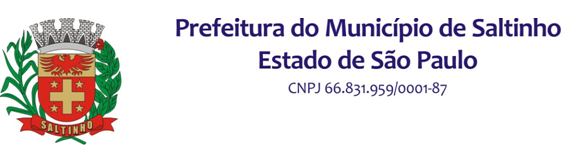 INFORMAÇÕES GERAIS1- Turnos de Trabalho:............................ (  ) Diurno (  ) Noturno2- Nº de Operários por Turno :..................(diurno) / ...................(noturno)3- Àrea total Construída – M² :.................. Industrial – M² : ................. Administração – M²:.................4- Potências Instaladas: Máq.:.................Ar Compr.:.................Solda ..................Total ........................5- Área do Terreno – M² ................... Atividade ao Ar Livre: .....................................................................6- Área desc. para Estacionamento: Ind..:......................... Particular :............................7- Localização relacionada quanto ao uso e característica de vizinhança :Isolado (  ) Comercial (  ) Residencial ( ) Industrial (  ) Misto (  )8- Consumo de água / dia :...................... Industrial ......................... Doméstico9- Captação total reservatório : .................. .Industrial ........................ Doméstico10- Fontes de abastecimento de água :(  )Pública (  ) L.Freático (  ) P.Profundo (  ) Outras11- Armazenagem de matéria prima : Forma : ...................................Local : .......................................12- Meios de transportes : Matéria prima:..........................................Produtos :..........................................13- Produção Mensal : Em Peso : ................................... Em unidades : ........................................14- Combustível – média / mês Consumido : Sólido ................. Líquido.................... Gasoso......................15- Efluentes Industriais Emitidos : Sólido: ......................... Líquido: ..................... Gasoso: 16- Principais Matérias-Primas Consumidas Mensalmente :Especificações.......................................................................................................................................Quantitativo :.........................................................................................................................................ATIVIDADES COMERCIAIS1- Beneficiamentos : Minérios (  ) Madeiras (  ) Vegetais (  ) Animais (  )2- Processamentos Básicos : (  ) Pirogênicos (   ) Químicos3- Outros Processamentos : (  ) Tratamento (  ) Preparação (  ) Purificação (   )Conservação4- Acabamentos .......................................................................................................................................5- Embalagens : (  ) Granel (  ) Sacas (  ) Frascos (  ) Outras Folha 1/2Av. Sete de Setembro, 1733 – Centro – Saltinho/SP – CEP 13.440-000Fone: 3439-7800 – e-mail: pregab@terra.com.br6- Acondicionamentos : ...........................................................................................................................7- Resíduos Industriais:(  ) Escórias (  ) Sucatas (  ) Lama/Lodo (  ) L. Bagaço (  ) Diversos8- Reprocessamentos : (  ) Regeneração ( ) Recuperação (  )(  ) Matéria Prima (  ) Produto (  ) Peça9- Outras Informações:................................................................................................................................................................................................................................................................................................................................................................................................................................................................................................................................................................................................................................................................................................................................................................................................................................................................................................................................................................................................................................................................................................................................................................................................................................................................................................................................-------------------------------------------------- -----------------------------------------------------------------------------------------------Proprietário ( nome legível)                                                                           Locatário ( nome legível )--------------------------------------------------Responsável TécnicoCREA nº           Saltinho,         de                                       de Folha 2/2Av. Sete de Setembro, 1733 – Centro – Saltinho/SP – CEP 13.440-000Fone: 3439-7800 – e-mail: pregab@terra.com.br